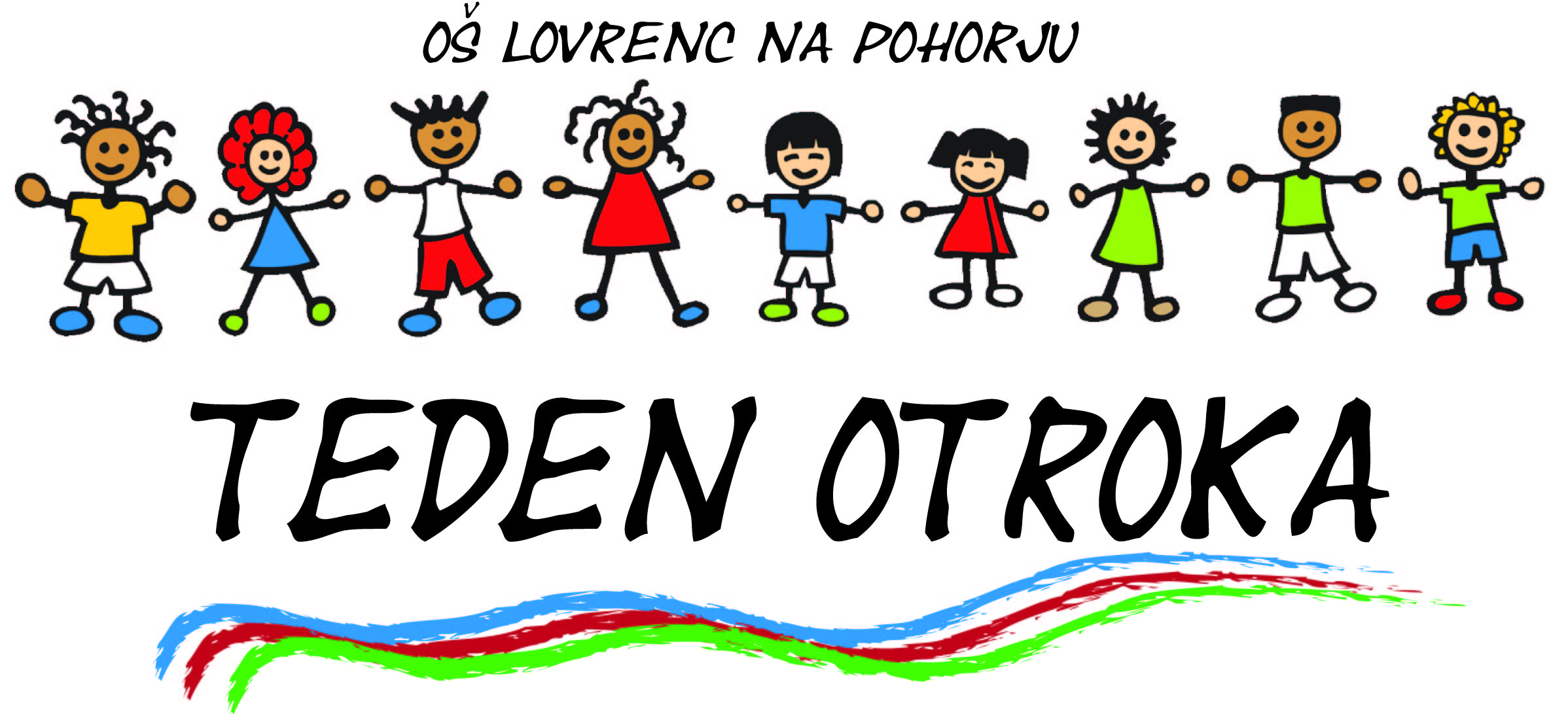 Skupnost učencev OŠ LOVRENC NA POHORJUPRIREDITVE OB TEDNU OTROKAV tednu otroka, od 1. 10. do 5. 10. 2012, bodo za naše učence na voljo številne brezplačne dejavnosti:Ponedeljek, 1. 10. 20127.30 Kviz – Pravila šolskega reda (vsi učenci) - Kje: šolska avla14.00 (1.–4. razred) Showdance – ples, predstavitev in vpis v plesno šolo Rolly          15.00 (5.–9. razred) Showdance (po želji) – Kje: šolska telovadnica17.00 Plezanje po plezalni steni (po želji) – Kje: telovadnica pri GG-ju17.00 Plesna delavnica za otroke vrtca (vrtec) – Kje: šolska avlaTorek  2. 10. 201213.30 Palačinka party (po želji) – Kje: šolska jedilnica15.30 Olimpijada (5.–9. razred) – Kje: šolsko igrišče18.00 Lutkovna predstava Babičina marmelada					      (po želji, vrtec) Kje: Kulturni dom Jožeta PetrunaSreda, 3. 10. 201214.00 Hip-Hop ples in predstavitev Plesne dimenzije (po želji) – Kje: šolska telovadnica15.00 Beseda na kvadrat (po želji) – Kje: šolska avla17.00  Planinski pohod na Recenjak (po želji) – Kje: zbirno mesto pred šolo18.00 Tradicionalni večerni pohod z lučkami k Marijinemu studencu		       (1. razred, zaščitniki) – Kje: pred šoloČetrtek, 4. 10. 20128.20 Naravoslovni dan Gozd (vsi učenci)16.00 Jahanje (po želji) (obvezno spremstvo staršev) – Kje: kmetija  Lipnik16.00 Ples – zabava (9. razred) – Kje: šolska jedilnicaPetek, 5. 10. 20128.20 Razglasitev zmagovalca natečaja za najlepši počitniški utrinek                (vsi učenci) – Kje: šolska avla8.20 Športni dan Pohodništvo (vsi učenci)14.00 Odbojka (po želji) – Kje: šolska telovadnica18.00 Piskrček veselja (po želji) –  Kje: Kulturni dom Jožeta Petruna